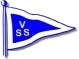 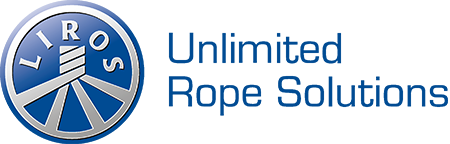 MEDDELANDE 1			2021-06-12Dagens kappseglingar är inställda/uppskjutna. Söndagens kappseglingar följer det schemalagda tidsprogrammet med första varningssignal 10.55. Beroende på vind och vågor och i mån av tid, kan en fjärde kappsegling komma att genomföras utöver de tre som var schemalagda för söndagen.HP HylanderSeglingsledare